 m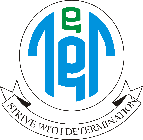 ތ. އަތޮޅު ތަޢުލީމީމަރުކަޒުތިމަރަފުށި، ދިވެހިރާއްޖެ ތާރީޚް: 21 އޮކްޓޫބަރ  2018				              ނަންބަރު:  GS04 / Iu / 2018 / 32   ވަޒީފާގެ ފުރުޞަތުމަޤާމް:                	ޓީޗަރ ( ސޯޝިއަލް ސްޓަޑީޒް )މަޤާމްގެ ނަންބަރ :	J-284971ބޭނުންވާ އަދަދު  :	1މަޤާމުގެ ގިންތި :	ދާއިމީމަޤާމްގެ ރޭންކު : 	ސީއެސް 11 އިން ސީއެސް 15މަޤާމްގެ ކުލެސިފިކޭޝަން:	ސްކޫލް ޓީޗަރސްސެކްޝަން :	އެކަޑަމިކްމަޤާމް އޮތް އޮފީސް :	ތ. އަތޮޅު ތަޢުލީމީ މަރުކަޒުވަޒީފާއަދާކުރަންޖެހޭ ތަން : 	ތ. އަތޮޅު ތަޢުލީމީ މަރުކަޒު / ތ. ތިމަރަފުށިމުސާރަ :	7070.00 ރުފިޔާ – 10640.00 ރުފިޔާ އާއި ދެމެދުސާރވިސް އެލަވަންސް :	2500.00 ރުފިޔާއިތުރު ޢިނާޔަތްތައް:ސިވިލް ސަރވިސްގެ މުވައްޒަފުންނަށް ހަމަޖެހިފައިވާ އުސޫލުން ބޭސްފަރުވާގެ ޚިދުމަތް.ދިވެހިރާއްޖޭގެ ޕެންޝަނާބެހޭ ޤާނޫނުގެ ދަށުން ލިބިދެވޭ ޕެންޝަން ކޮންޓްރިބިއުޝަން.ސިވިލް ސަރވިސްގެ މުވައްޒަފުންނަށް ހަމަޖެހިފައިވާ އުސޫލުން އިތުރުގަޑީގެ ފައިސާ.އެޑިއުކޭޝަން ކޮލިފިކޭޝަން އެލަވަންސްސަނަދު	މުސާރައިގެ އިންސައްތަކިޔަވައިދިނުމުގެ ރޮނގުން ޤައުމީ ސަނަދުތަކުގެ އޮނިގަނޑުގެ ލެވަލް 9 ނުވަތަ އެއަށްވުރެ މަތީ ސަނަދެއް އޮތުން	30%ކިޔަވައިދިނުމުގެ ރޮނގުން ޤައުމީ ސަނަދުތަކުގެ އޮނިގަނޑުގެ ލެވަލް 7 ނުވަތަ 8 ގެ ސަނަދެއް އޮތުން	25%ކިޔަވައިދިނުމުގެ ރޮނގުން ޤައުމީ ސަނަދުތަކުގެ އޮނިގަނޑުގެ ލެވަލް 6 ގެ ސަނަދެއް އޮތުން	20%ކިޔަވައިދިނުމުގެ ރޮނގުން ޤައުމީ ސަނަދުތަކުގެ އޮނިގަނޑުގެ ލެވަލް 5 ގެ ސަނަދެއް އޮތުން	15%މަޤާމުގެ މަސްއޫލިއްޔަތުތަކާއި ވާޖިބުތައް:ގައުމީ މަންހަޖުގައި ކަނޑައަޅާފައިވާ ލަނޑުދަނޑިތައް ހާސިލް ވާގޮތައް ކުލާހުގަޔާއި ކުލާހުން ބޭރުގައި ކިޔަވައި ދިނުމާއި ކިޔަވައި ދިނުމަށް ކުރަންޖެހޭ އެންމެހައި މަސައްކަތް ކުރުން.ގައުމީ މަންހަޖުގައި ކަނޑައަޅާފައިވާ ލަނޑުދަނޑިތައް ހާސިލް ވާގޮތައް ލެސަންޕްލޭން ތައްޔާރުކުރުން.ދަރިވަރުންނަށް ބާއްވާ އެކިއެކި ޓެސްޓްތަކުގެ ޕޭޕަރު ތައްޔާރު ކުރުމާއި ޓެސްޓްތައް އެޑްމިނިސްޓަރ ކުރުން.ކިޔަވައިދޭ މާއްދާއި ގުޅޭގޮތުން ދަރިވަރުންގެ ފޮތްތަކާއި އެސަސްމަންޓް ޕޭޕަރާއި، ޔުނިޓް ޓެސްޓް ޕޭޕަރުތަކާއި، ޓާމް ޓެސްތް ޕޭޕަރ އަދި މިނޫންވެސް ދަރިވަރުންނަށް ހާސިލްވި މިންވަރު ނުވަތަ ކުރިއެރުން ވަޒަންކުރުމަށް ބާއްވާ ޓެސްޓްތަކުގެ ޕޭޕަރުތައް މާކުކުރުން.ދަރިވަރުން ހާސިލް ކުރާމިންވަރާއި ކުރިއެރުމުގެ ރެކޯޑް ބެލެހެއްޓުން.ދަރިވަރުން ލައްވާ ކުރުވާ ޕްރެކްޓިކަލް މަސައްކަތްތައް ބެލެހެއްޓުން.ކުލާހުގައާއި ކުލާހުން ބޭރުގައި ސްކޫލުގެ ހަރަކާތްތަކުގައި އުޅޭއިރު ދަރިވަރުންގެ އަޚްލާޤީ ކަންތައްތައް ބެލެހެއްޓުން.ޕޭރެންޓް ޓީޗަރ ބައްދަލުވުން ތަކުގައި ބައިވެރިވުމާއި ދަރިވަރުންގެ ކިޔެވުމާއި ގުޅޭގޮތުން ބެލެނިވެރިންނަށް މައުލޫމާތު ދިނުން.ދަރިވަރުންގެ ކުރިއެރުމާއި ބެހޭގޮތުން ބެލެނިވެރިންނާއި ސްކޫލު ވެރިންނާއި ތައުލީމީ ދާއިރާގެ ފަރާތްތަކަށް ބޭނުންވާނެ މައުލޫމާތު ހިއްސާކުރުން.ކުލާހާއި، ކުލާހުން ބޭރުގައި ހިންގާ، ކިޔަވައިދިނުމާއި ގުޅުންހުރި ކަންތައްތައް ހިންގުމުގައި ސްކޫލަށް އެހީތެރިވެ އެއްބާރުލުން ދިނުން.ދަރިވަރުން ގެންގުޅޭ މާޙައުލަކީ ދަރިވަރުންނަށް ރައްކާތެރިކަމާއި އަމާންކަން ލިބިގެންވާ މާޙައުލެއްކަން ކަށަވަރު ކުރުން.ދަރިވަރުންނަށް ތައުލީމީ ލަނޑުދަނޑިތައް ޙާސިލް ވަމުން ދާކަމާއި ދަރިވަރުންގެ ކިބައިގައި ދީނީ، އަދި ރަނގަޅު އާދަތައް ހަރުލެއްވެމުންދާކަން ކަށަވަރު ކުރުން.ރިލީފު ގަޑި ނެގުން.ސްކޫލުގައި ހިންގާ ކުލަބު ޙަރަކާތްތައް ހިންގުން.ކިޔަވައިދިނުމާއި ގުޅޭގޮތުން އިތުރު މުއްސަނދިކަމެއް ( ރިސޯސް ) ބޭނުންވާ ޙާލަތުގައި ސްކޫލުގެ ވެރިންގެ ލަފަޔާއި އިރުޝާދުގެ މަތިން އެފަދަ ކަންތައްތައް ކޯޑިނޭޓްކުރުން.ސްކޫލުގެ ފަރާތުން އިންތިޒާމް ކުރާ ޕްރޮފެޝަނަލް ޑިވެލޮޕްމަންޓް ޙަރަކާތްތަކުގައި ބައިވެރިވުން.މުދައްރިސުންގެ ފަންނީ ޤާބިލުކަން އިތުރުކުރުމަށް މިނިސްޓްރީ އޮފް އެޑިޔުކޭޝަނާއި ދާއިރާގެ މުއައްސަސާތަކުން ބާއްވާ ޙަރަކާތްތަކުގައި ބައިވެރިވުމަށް ލިބޭ ފުރުސަތުތަކުގައި ބައިވެރިވުން.ތަޢުލީމީ ދާއިރާ ހަރުދަނާ ކުރުމަށް މިނިސްޓްރީ އޮފް އެޑިޔުކޭޝަނުން ކުރާ މަސައްކަތުގައި ބައިވެރިވުމަށް، މިނިސްޓްރީ އޮފް އެޑިޔުކޭޝަނުން އެދިއްޖެނަމަ، އެމަސައްކަތުގައި ބައިވެރިވެ، އެއްބާރުލުން ދިނުން.ކޮންޓެކްޓް ގަޑީގެ ގޮތުގައި މަދުވެގެން ހަފްތާއަކު 35 މިނިޓްގެ 25 އާ 30 އާ ދެމެދު ގަޑި ނުވަތަ 45 މިނިޓްގެ 20 އާ 25 އާ ދެމެދު ގަޑި ނެގުން.މަޤާމުގެ ޝަރުތު އިނާޔަތް ކްލެސިފިކޭޝަން:  ވަޒީފާއަށް އެންމެ ޤާބިލް ފަރާތެއް ހޮވުމަށް ބެލޭނެ ކަންތައްތައް:1. ހާސިލުކޮށްފައިވާ ތަޢުލީމާއި ތަމްރީނަށް ބަލައިގެން.2. މަސައްކަތުގެ ދާއިރާއިން ލިބިފައިވާ ތަޖުރިބާއަށް ބަލައިގެން.3. ޤާބިލްކަން ކަށަވަރުކުރުމަށް އިންޓަވިއުކޮށްގެން.ހުށަހަޅަންޖެހޭ ލިޔުންތައް:ފުރިހަމަ ކުރައްވާފައިވާ ވަޒީފާއަށް އެދޭ ފޯމު. މިފޯމު ތ.އަތޮޅު ތަޢުލީމީ މަރުކަޒުގެ އިދާރާއިން ލިބެން ހުންނާނެއެވެ. އަދި ސިވިލް ސަރވިސް ކޮމިޝަނުގެ www.csc.gov.mv  ވެބްސައިޓުން މި ފޯމު ޑައުންލޯޑުވެސް ކުރެވޭނެއެވެ.ވަޒީފާއަށް އެދޭ ފަރާތުގެ ވަނަވަރު (ގުޅޭނެ ފޯނު ނަންބަރާއި އީމެއިލް އެޑްރެސް ހިމެނޭގޮތަށް)ވަޒީފާއަށް އެދޭ ފަރާތުގެ ދިވެހި ރައްޔިތެއްކަން އަންގައިދޭ، މުއްދަތު ހަމަނުވާ ކާޑުގެ ދެފުށުގެ ލިޔުންތައް ފެންނަ، އަދި ލިޔެފައިވާ ލިޔުންތައް ކިޔަން އެނގޭ ފަދަ ކޮޕީއެއް.ސިވިލް ސަރވިސްއަށް / ސަރުކާރަށް ޚިދުމަތްކުރުމުގެ އެއްބަސްވުމެއް އޮތް މުވައްޒަފުން ކުރިމަތިލާ މަޤާމަށް ހޮވިއްޖެނަމަ، އަދާކުރަމުންދާ ވަޒީފާއިން ވީއްލުމާމެދު އިއުތިރާޒެއް ނެތްކަމަށް، ވަޒީފާ އަދާކުރާ އޮފީހުގެ ލިޔުން.ލިބިފައިވާ ހުރިހާ ތަޢުލީމީ ސެޓުފިކެޓުތަކުގެ ކޮޕީ؛(ހ) މޯލްޑިވްސް ކޮލިފިކޭޝަން އޮތޯރިޓީން ފެންވަރު/ލެވެލް ކަނޑައަޅާފައިވާ، ރާއްޖެއިން ބޭރުގެ މަތީ ތަޢުލީމްދޭ މަރުކަޒަކުން ދޫކޮށްފައިވާ ތަޢުލިމީ ސެޓްފިކެޓްތަކާއި ޓަރާންސްކްރިޕްޓްގެ ކޮޕީ؛ ނުވަތަ ކޯސް ފުރިހަމަ ކުރިކަމުގެ ލިޔުމާއިއެކު ކޯހުން ލިބޭ ސެޓްފިކެޓް ވަކި ފެންވަރެއްގައި ޤަބޫލު ކުރެވޭނެކަމަށް މޯލްޑިވްސް ކޮލިފިކޭޝަންސް އޮތޯރިޓީން ދޫކޮށްފައިވާ ލިޔުމުގެ ކޮޕީ.(ށ) މަތީ ތަޢުލީމު ދޭ މަރުކަޒަކުން ދޫކޮށްފައިވާ ތަޢުލީމީ ސެޓްފިކެޓްތަކާއި ޓްރާންސްކްރިޕްޓްގެ ކޮޕީ؛ ނުވަތަ ކޯސް ފުރިހަމަ ކުރިކަމުގެ ލިޔުމުގެ ކޮޕީ.6- ވަޒީފާގެ މަސައްކަތުގެ ދާއިރާއާ ގުޅޭ ކުރު މުއްދަތުގެ ކޯސްތަކާއި ތަމްރީނު ސެޓުފިކެޓުތަކުގެ ކޮޕީ.7-  ސިވިލް ސަރވިސްގެ ވަޒީފާއަށް ވަނުމަށް ދެވޭ އިމްތިޙާނުން ފުރިހަމަކޮށް ސެޓްފިކެޓް ލިބިފައިވާނަމަ އެ ސެޓުފިކެޓުގެ ކޮޕީ.މަސައްކަތުގެ ތަޖުރިބާ ދެނެގަތުމަށް، މަސައްކަތްކޮށްފައިވާ އިދާރާތަކުން ދޫކޮށްފައިވާ ލިޔުންތަކުގެ ކޮޕީ(ހ) ދައުލަތުގެ މުއައްސަސާއެއްގައި ނުވަތަ ސަރުކާރު ހިއްސާވާ ކުންފުންޏެއްގައި ވަޒީފާ އަދާކޮށްފައިވާނަމަ، އަދާކޮށްފައިވާ ވަޒީފާ އަދި ވަޒީފާގެ މުއްދަތާއި، ވަޒީފާގެ މަސްއޫލިއްޔަތު ބަޔާންކޮށް އެ އޮފީހަކުން ދޫކޮށްފައިވާ ލިޔުން.  (ށ) އަމިއްލަ ކުންފުންޏެއްގެ ނުވަތަ އަމިއްލަ އިދާރާއެއްގައި ވަޒީފާ އަދާކޮށްފައިވާނަމަ ވަޒީފާ އަދާކުރި މުއްދަތާއި، ވަޒީފާގެ މަސްއޫލިއްޔަތު އަދި މަސައްކަތް ކޮށްފައިވާތަނުގެ މުވައްޒަފުންގެ އަދަދު ބަޔާންކޮށް އެ އޮފީހަކުން ދޫކޮށްފައިވާ ލިޔުން، ނުވަތަ ވަޒީފާ އަދާ ކުރިގޮތް އަންގައިދޭ ރެފަރެންސް ޗެކްފޯމް.  މަޤާމަށް މީހުން ހޮވުމަށް ކަނޑައަޅާފައިވާ ކްރައިޓީރިއާގެ ހުރިހާ ބަޔަކުން އެންމެ ދަށްވެގެން ލިބެންޖެހޭ ޖުމްލަ އިންސައްތަ މަޤާމަށް އެދެންވީ ގޮތުގެ ސުންގަޑި:ވަޒީފާއަށް އެދޭ ފޯމް މިސްކޫލު އިދާރާއިން ލިބެން ހުންނާނެއެވެ. އަދި ސިވިލްސަރވިސް ކޮމިޝަންގެ www.csc.gov.mv ވެބުސައިޓުންވެސް މިފޯމް ޑައުންލޯޑް ކުރެވެން ހުންނާނެއެވެ. މި މަޤާމަށް އެދި ހުށަހަޅަންޖެހޭ ތަކެތި ހުށަހަޅާނީ 30 އޮކްޓޫބަރ 2018 ވާ އަންގާރަ ދުވަހު 13:30ގެ ކުރިން، މިސްކޫލު (ތ. އަތޮޅު ތަޢުލީމީ މަރުކަޒުގެ) އިދާރާއަށެވެ. ވަޒީފާއަށް އެދޭ ފޯމާއި ލިޔުންތައް އީމެއިލްadmin@thaec.edu.mv މެދުވެރިކޮށްވެސް ބަލައި ގަނެވޭނެއެވެ. އަދި އިއުލާނުގެ ސުންގަޑި ހަމަވުމުގެ ކުރިން ސަރުކާރުން އަލަށް ބަންދު ދުވަހެއް ކަނޑައަޅައިފިނަމަ، އެކަނޑައަޅާ ދުވަހުގެ އަދަދަށް ވަޒީފާއަށް އެދޭ ފޯމު ބަލައި ގަނެވޭނެއެވެ. އެޕްލިކޭޝަން ފޯމާއިއެކު ހުށަހަޅަންޖެހޭ ހުރިހާ ލިޔުންތައް ހުށަހަޅާފައި ނުވާނަމަ އެޕްލިކޭޝަން ބާޠިލް ކުރެވޭނެއެވެ.އިންޓަރވިއު އޮންނާނެ ތަނާއި މުއްދަތު:މިމަޤާމަށް މީހަކު ހޮވުމަށް ބޭއްވޭ އިންޓަރވިއު އޮންނާނީ 01 ނޮވެމްބަރ 2018 އާއި 05 ނޮވެމްބަރ 2018  އާ ދެމެދު، މިސްކޫލު އިދާރާގައެވެ. ވަޒީފާއަށް ކުރިމަތިލާ ފަރާތްތަކުން، އެތާރީޚުގައި އިންޓަރވިއުއަށް ހާޒިރުވުމަށް ތައްޔާރުވެގެން ތިއްބެވުމަށް އެދެމެވެ.ޝޯޓް ލިސްޓްކުރުން:މި ވަޒީފާއަށް އެދި ހުށަހަޅާ، ޝަރުޠު ހަމަވާ ފަރާތްތަކުގެ އަދަދު 10  އަށްވުރެ ގިނަނަމަ، ތަޢުލީމީ ފެންވަރާއި ތަޖުރިބާއަށް ބަލައި، ވަޒީފާއަށް ކުރިމަތިލާފައިވާ ފަރާތްތަކުގެ ތެރެއިން އެންމެ މަތިން މާކްސް ލިބޭ 10 ފަރާތް ޝޯޓްލިސްޓް ކުރެވޭނެއެވެ.އިތުރު މަޢުލޫމާތު ހޯދުން:މި އިޢުލާނާ ގުޅިގެން މަޢުލޫމާތު ސާފުކުރުމަށް ގުޅާނީ 6780015 ނަންބަރު ފޯނުއަށެވެ. އީ-މެއިލް ކުރާނީadmin@thaec.edu.mv އަށެވެ.	   21 އޮކްޓޫބަރ 2018މަގާމް ނަންކްލެސިފިކޭޝަންސިވިލްސަރވިސް ރޭންކްއަސާސީ ޝަރުތުއަސާސީ މުސާރަސަރވިސް އެލަވަންސްސީނިއަރ ޓީޗަރސްކޫލް ޓީޗަރސްCS15-5ޓީޗަރުންގެ ވަޒީފާގެ އޮނިގަނޑުގެ CS15-4 ރޭންކުގައި މަދުވެގެން 2 އަހަރު މަސައްކަތްކޮށް، މަސައްކަތުގެ ފެންވަރުބެލުމުގެ ނިޒާމުން ވިދިވިދިގެން 2 އަހަރު %85 އަށް ވުރެ މަތިން މާކްސް ލިބިފައިވުން.10,640.002,500.00ސީނިއަރ ޓީޗަރސްކޫލް ޓީޗަރސްCS15-4ޓީޗަރުންގެ ވަޒީފާގެ އޮނިގަނޑުގެ CS15-3 ރޭންކުގައި މަދުވެގެން 2 އަހަރު މަސައްކަތްކޮށް، މަސައްކަތުގެ ފެންވަރުބެލުމުގެ ނިޒާމުން ވިދިވިދިގެން 2 އަހަރު %85 އަށް ވުރެ މަތިން މާކްސް ލިބިފައިވުން.10,320.002,500.00ސީނިއަރ ޓީޗަރސްކޫލް ޓީޗަރސްCS15-3ޓީޗަރުންގެ ވަޒީފާގެ އޮނިގަނޑުގެ CS15-2 ރޭންކުގައި މަދުވެގެން 2 އަހަރު މަސައްކަތްކޮށް، މަސައްކަތުގެ ފެންވަރުބެލުމުގެ ނިޒާމުން ވިދިވިދިގެން 2 އަހަރު %85 އަށް ވުރެ މަތިން މާކްސް ލިބިފައިވުން.10,100.002,500.00ސީނިއަރ ޓީޗަރސްކޫލް ޓީޗަރސްCS15-2ކިޔަވައިދިނުމުގެ ރޮނގުން ދިވެހިރާއްޖޭގެ ގައުމީ ސަނަދުތަކުގެ އޮނިގަނޑު ލެވެލް 7 ނުވަތަ އެއަށްވުރެ މަތީ ސަނަދެއް ހާސިލުކޮށްފައި އޮތުމާއިއެކު ތައުލީމީ ދާއިރާއިން ނުވަތަ ކިޔަވައިދޭ މާއްދާއަށް ހާއްސަކުރެވިފައިވާ ދާއިރާއަކުން ދިވެހިރާއްޖޭގެ ގައުމީ ސަނަދުތަކުގެ  އޮނިގަނޑު ލެވެލް 9 ނުވަތަ އެއަށްވުރެ މަތީ ސަނަދެއް ހާސިލުކޮށްފައިވުމާއިއެކު ސަނަދުތައް މޯލްޑިވްސް ކޮލިފިކޭޝަން އޮތޯރިޓީއިން ވެލިޑޭޓްކޮށްފައިވުން.ސެން ޓީޗަރުކަމަށް ހަމަޖައްސާނަމަ ސެން  ޓީޗަރުންގެ ޝަރުޠު ފުރިހަމަވުނޕްރީ ސްކޫލް ޓީޗަރުކަމަށް ހަމަޖައްސާނަމަ، ޕްރީ ސްކޫލް ޓީޗަރުންގެ ޝަރުތު ފުރިހަމަވުން.9,910.002,500.00ސީނިއަރ ޓީޗަރސްކޫލް ޓީޗަރސްCS15-2ކިޔަވައިދޭ މާއްދާއަށް ޚާއްސަކުރެވިފައިވާ ދާއިރާއަކުން ދިވެހިރާއްޖޭގެ ޤައުމީ ސަނަދުގެ އޮނިގަނޑު ލެވެލް 7 ގެ ނުވަތަ އެއަށްވުރެ މަތީ ސަނަދެއް  ޙާޞިލުކޮށްފައި އޮތުމާއިއެކު ކިޔަވައިދިނުމުގެ ރޮނގުން ދިވެހިރާއްޖޭގެ ޤައުމީ ސަނަދުގެ އޮނިގަނޑު ލެވެލް 5 ނުވަތަ އެއަށްވުރެ މަތީ ސަނަދެއް ހާޞިލުކޮށްފައިވުމާއިއެކު، ތަޢުލީމީ ދާއިރާއިން ނުވަތަ ކިޔަވައިދޭ މާއްދާއަށް ޚާއްސަކުރެވިފައިވާ ދާއިރާއަކުން ދިވެހިރާއްޖޭގެ ޤައުމީ ސަނަދުގެ އޮނިގަނޑު ލެވެލް 9 ނުވަތަ އެއަށްވުރެ މަތީ ސަނަދެއް ހާޞިލުކޮށްފައިވުމާއިއެކު ސަނަދުތައް މޯލްޑިވްސް ކޮލިފިކޭޝަން އޮތޯރިޓީއިން ވެލިޑޭޓްކޮށްފައިވުން ސެން ޓީޗަރުކަމަށް ހަމަޖައްސާނަމަ ސެން  ޓީޗަރުންގެ ޝަރުޠު ފުރިހަމަވުނޕްރީ ސްކޫލް ޓީޗަރުކަމަށް ހަމަޖައްސާނަމަ، ޕްރީ ސްކޫލް ޓީޗަރުންގެ ޝަރުތު ފުރިހަމަވުން.9,910.002,500.00ޓީޗަރސްކޫލް ޓީޗަރސްCS13-5ޓީޗަރުންގެ ވަޒީފާގެ އޮނިގަނޑުގެ 4 CS13-ރޭންކުގައި މަދުވެގެން 2 އަހަރު މަސައްކަތްކޮށް، މަސައްކަތުގެ ފެންވަރުބެލުމުގެ ނިޒާމުން ވިދިވިދިގެން 2 އަހަރު %85 އަށް ވުރެ މަތިން މާކްސް ލިބިފައިވުން.9,850.002,500.00ޓީޗަރސްކޫލް ޓީޗަރސްCS13-4ޓީޗަރުންގެ ވަޒީފާގެ އޮނިގަނޑުގެ 3 CS13-ރޭންކުގައި މަދުވެގެން 2 އަހަރު މަސައްކަތްކޮށް، މަސައްކަތުގެ ފެންވަރުބެލުމުގެ ނިޒާމުން ވިދިވިދިގެން 2 އަހަރު %85 އަށް ވުރެ މަތިން މާކްސް ލިބިފައިވުން.9,360.002,500.00ޓީޗަރސްކޫލް ޓީޗަރސްCS13-3ޓީޗަރުންގެ ވަޒީފާގެ އޮނިގަނޑުގެ 2 CS13-ރޭންކުގައި މަދުވެގެން 2 އަހަރު މަސައްކަތްކޮށް، މަސައްކަތުގެ ފެންވަރުބެލުމުގެ ނިޒާމުން ވިދިވިދިގެން 2 އަހަރު %85 އަށް ވުރެ މަތިން މާކްސް ލިބިފައިވުން.8,890.002,500.00ޓީޗަރސްކޫލް ޓީޗަރސްCS13-2ކިޔަވައިދިނުމުގެ ރޮނގުން ނުވަތަ ކިޔަވައިދޭ މާއްދާއަކުން ދިވެހިރާއްޖޭގެ ޤައުމީ ސަނަދުގެ އޮނިގަނޑު ލެވެލް 7 ނުވަތަ  އެއަށްވުރެ މަތީ ސަނަދެއް  ޙާޞިލުކޮށްފައިވުމާއިއެކު ސަނަދުތައް މޯލްޑިވްސް ކޮލިފިކޭޝަން އޮތޯރިޓީއިން ވެލިޑޭޓްކޮށްފައިވުން، - ސެން ޓީޗަރުކަމަށް ހަމަޖައްސާނަމަ ސެން ޓީޗަރުންގެ ޝަރުޠު ފުރިހަމަވުން-ޕްރީ ސްކޫލް  ޓީޗަރުކަމަށް ހަމަޖައްސާނަމަ، ޕްރީ ސްކޫލް ޓީޗަރުންގެ ޝަރުތު ފުރިހަމަވުން ނުވަތަ8,440.002,500.00ޓީޗަރސްކޫލް ޓީޗަރސްCS11-5ޓީޗަރުންގެ ވަޒީފާގެ އޮނިގަނޑުގެ 4CS11- ރޭންކުގައި މަދުވެގެން 2 އަހަރު މަސައްކަތްކޮށް، މަސައްކަތުގެ ފެންވަރުބެލުމުގެ ނިޒާމުން ވިދިވިދިގެން 2 އަހަރު %85 އަށް ވުރެ މަތިން މާކްސް ލިބިފައިވުން އަދި ސެން ޓީޗަރުކަމަށް ހަމަޖައްސާނަމަ ސެން ޓީޗަރުންގެ ޝަރުޠު ފުރިހަމަވުން.8,250.002,500.00ޓީޗަރސްކޫލް ޓީޗަރސްCS11-4ޓީޗަރުންގެ ވަޒީފާގެ އޮނިގަނޑުގެ CS11-3 ރޭންކުގައި މަދުވެގެން 2 އަހަރު މަސައްކަތްކޮށް، މަސައްކަތުގެ ފެންވަރުބެލުމުގެ ނިޒާމުން ވިދިވިދިގެން 2 އަހަރު %85 އަށް ވުރެ މަތިން މާކްސް ލިބިފައިވުން.7,840.002,500.00ޓީޗަރސްކޫލް ޓީޗަރސްCS11-3ޓީޗަރުންގެ ވަޒީފާގެ އޮނިގަނޑުގެ 2CS11- ރޭންކުގައި މަދުވެގެން 2 އަހަރު މަސައްކަތްކޮށް، މަސައްކަތުގެ ފެންވަރުބެލުމުގެ ނިޒާމުން ވިދިވިދިގެން 2 އަހަރު %85 އަށް ވުރެ މަތިން މާކްސް ލިބިފައިވުން.7,450.002,500.00ޓީޗަރސްކޫލް ޓީޗަރސްCS11-2ކިޔަވައިދިނުމުގެ ރޮނގުން ދިވެހިރާއްޖޭގެ ޤައުމީ ސަނަދުގެ އޮނިގަނޑު ލެވެލް 5 ނުވަތަ 6 ގެ ސަނަދެއް  ހާސިލްކޮށްފައިވުމާއިއެކު ސަނަދު މޯލްޑިވްސް ކޮލިފިކޭޝަން އޮތޯރިޓީއިން ވެލިޑޭޓްކޮށްފައިވުންސެން ޓީޗަރުކަމަށް ހަމަޖައްސާނަމަ ސެން  ޓީޗަރުންގެ ޝަރުޠު ފުރިހަމަވުންޕްރީ ސްކޫލް ޓީޗަރުކަމަށް ހަމަޖައްސާނަމަ، ޕްރީ ސްކޫލް ޓީޗަރުންގެ ޝަރުތު ފުރިހަމަވުން.7,070.002,500.00މަޤާމްޖުމްލަ އިންސައްތަސީއެސް 9-2 ން ސީއެސް 11-230ސީއެސް 13-235ސީއެސް 15-245